Publicado en Zaragoza el 09/03/2020 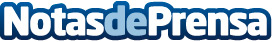 Aluvidal explica las razones para instalar ventanas de seguridad motorizadasHay muchas razones por las que cambiar las ventanas de una casa, bien sea por el deterioro y paso del tiempo, o por mejorar y dotar de una personalidad diferente a la casa, e incluso, por seguridad por lo que es recomendable combinarlas con persianas motorizadasDatos de contacto:Maria 976 165 892  Nota de prensa publicada en: https://www.notasdeprensa.es/aluvidal-explica-las-razones-para-instalar Categorias: Bricolaje Interiorismo Aragón Construcción y Materiales http://www.notasdeprensa.es